Tyrolia-Verlag · Innsbruck-Wien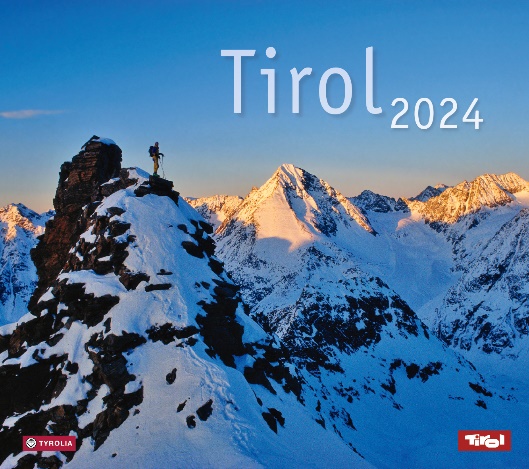 Tirol 2024Mit Fotos von Peter UmfahrerWandkalender mit Spirale; 14 Blätter
13 farb. Abb., 35 x 31 cmTyrolia-Verlag, Innsbruck-Wien 2023ISBN 978-3-7022-4129-2€ 15,- (volle MwSt./unvbdl. Preisempfehlung)Wunderschönes TirolErinnerungen an Sehnsuchtsorte für ein ganzes JahrTirol in seiner Einzigartigkeit: Ein modernes Land mit wilder Berglandschaft, schimmernden Seen, lieblichen Tälern und Dörfern, in denen manchmal die Zeit stehengeblieben zu sein scheint. Das Land im Gebirge weiß immer zu faszinieren, in jedem Monat neu. Erleben Sie mit dem neuen Tirol-Kalender 2023 eine fotografische Reise durch das Jahr, voller bleibender Eindrücke und ungewohnter Perspektiven. Mit jedem Bild ergibt sich wieder die Gelegenheit zum Träumen und Entdecken!Der FotografPETER UMFAHRER, geb. 1961 in Innsbruck; der Bergsteiger, Taucher und Fotograf hat seine Leidenschaften zum Beruf gemacht und spürt mit seiner Kamera auf allen Erdteilen der Poesie von Land und Leuten nach. Mehr unter www.peter-umfahrer.at